TYTUŁ PRACYJan Kowalski*, Józef NowakInstytut …….. 
ul. ……. Słowa kluczowe: elektronika, ......(maksymalnie 5)WstępDwustronicowe streszczenie formatu A4 powinno zawierać tematykę referatu, cele i zakres przeprowadzonych badań oraz ważniejsze osiągnięcia i wnioski. Streszczenia należy przygotować w formacie Microsoft Word (.docx lub .doc) utworzone za pomocą edytora MS Word 2003 lub nowszego. Do przygotowania dokumentu można wykorzystać plik ELTE2016_szablon_streszczenia.doc, który może być traktowany jako wzorzec formatowania. Tytuł komunikatu należy napisać pogrubioną czcionką Cambria o rozmiarze 14 pkt, ustawiając akapit z 12 pkt odstępem przed i 10 pkt po tytule. Spis autorów, powinien być napisany pogrubioną czcionką Cambria o rozmiarze 12 pkt, nazwisko prosimy napisać wersalikami. Afiliacje – czcionka Cambria o rozmiarze 11 pkt. Tekst streszczenia powinien być napisany czcionką Cambria o rozmiarze 11 pkt i wyjustowany do obu krawędzi. Marginesy streszczenia komunikatu powinny zostać ustawione następująco: lewy – 2.0 cm, prawy – 2.0 cm, górny – 2.0 cm, dolny – 2.0 cm. Odstęp między akapitami – 6 pkt.Wzory powinny być wyśrodkowane, z numerowaniem dosuniętym do prawej krawędzi, zgodnie ze schematem:		(1)Rysunki i wykresy należy umieszczać jako obiekty wyśrodkowane. Podpisy wyśrodkowane pod rysunkiem, stosując pogrubioną czcionkę Cambria o rozmiarze 10 pkt.Streszczenia należy wysyłać poprzez stronę konferencji ELTE’2016 wybierając odpowiednią sekcję:Mikroelektronika i Nanoelektronika (MN)Fotonika (FO)Mikrosystemy (MS)Materiały elektroniczne i fotoniczne (MEF)Nazwa wysyłanego poprzez stronę konferencji streszczenia powinna mieć format:SymbolSekcjiTematycznej_NazwiskoAutora_3_pierwsze_słowa_tytułu_Komunikatu.doc 
(np. praca Pana Kowalskiego pt. „Osadzanie warstw techniką chemicznego osadzania z fazy gazowej„ będzie prezentowana w sekcji Fotonika, wówczas nazwa pliku powinna być następująca: FO_Kowalski_Osadzanie_warstw_technika.doc)Dodatkowo należy zaznaczyć preferowaną formę prezentacji komunikatu – wystąpienie ustne lub poster. Komitet Naukowy zastrzega sobie prawo do zmiany formy wystąpienia.Część doświadczalna……. 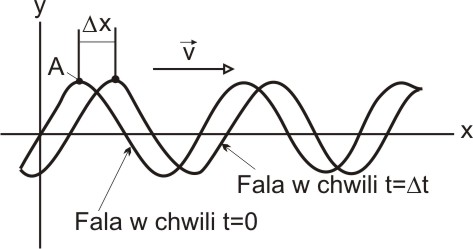 Rys. 1. SchematTechnologia …………..Pomiary…………..Otrzymane rezultatyWyniki pomiarów elektrycznych……Tabela 1. Uzyskane wartości parametrów elektrycznych WnioskiPodziękowaniaLiteratura[1] G.H. Heileimeier, L.A. Zanoni, Appl. Phys. Lett. 13 (1968) 91.[2] K. Takatoh, M. Hasegawa, M. Koden, N. Itoh, M. Sakamoto, Alignment Technologies and Applications of Liquid Crystal Devices, Taylor & Francis, The Liquid Crystals Book Series.[3] …….KRÓTKIE STRESZCZENIETYTUŁ PRACYJan Kowalski, Józef Nowak(bez afiliacji)Krótkie streszczenie komunikatu będzie udostępnione na stronie konferencji oraz zostanie wydrukowane wraz z programem konferencji w podręcznym notesie. Powinno zawierać zwięźle opisane najważniejsze osiągnięcia i wnioski z przeprowadzonych badań; objętościowo nie może przekraczać 500 znaków. Wymieniona liczba znaków dotyczy opisu, nie uwzględniając tytułu pracy oraz autorów.NazwaPrąd [A]Napięcie [V]Opór []Moc [W]